           Ulica Nikole Jurišića 1/V, 10000 Zagreb 099 33 84 553 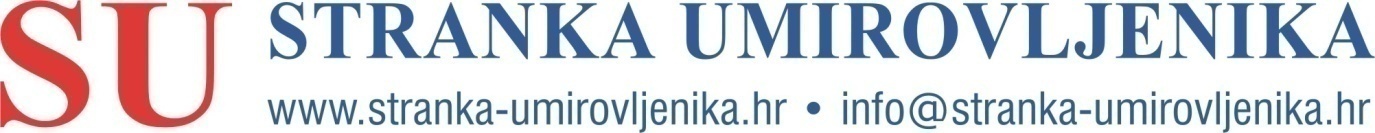 PROGRAM RADA ZA 2018. GODINUOvaj Program rada sačinjen je sukladno usvojenom programu rada Stranke umirovljenika za mandatno razdoblje 2015. – 2019. Godine. On je nastavak i kontinuitet započetih aktivnosti iz prethodnih godina Programa rada Stranke umirovljenika. Stranka umirovljenika kroz ovaj Program rada, želi stvoriti uvjeta za umirovljenike dostojne za život čovjeka. Želimo se izboriti za dostojanstvo življenja umirovljenika u mirovini nakon punog radnog vijeka, mladih, ljudi treće životne dobi, nezaposlenih, blokiranih i socijalno ugroženih građanki i građana RH.Temeljno opredjeljenje je realizacija ujedinjenja umirovljeničkih opcija. Za neke je to teško ostvariv cilj. Možemo se i složiti s tom pretpostavkom ali moramo znati da je to dugoročno politički jedino ispravno jer na taj način postajemo prepoznatljiva politička opcija, snažna  i nezaobilazni partneri na političkoj sceni. U toj situaciji realno je očekivati stranku u saboru.Postavljeni cilj možemo ostvariti na dva načina:Ujediniti se i kao umirovljenička opcija izaći samostalno na Parlamentarne izbore.Ujedinjeni koalirati s jednom od političkih opcija i na taj način ostvariti pretpostavke parlamentarne stranke Ulaskom u poziciju parlamentarne stranke ili u poziciju vladajuće većine možemo očekivati da se umirovljenici po prvi puta izbore za resor u Vladi Republike Hrvatske. Ministarstvo za umirovljenike i starije osobe Koji će voditi skrb o  umirovljenicima i starijim osobama te njihovim pravima kroz:Centre za socijalnu skrb, umirovljeničke udruge, centre za palijativnu skrb, dnevne boravke za umirovljenike i starije osobe, domova za stare i nemoćne ali i za građane u potrebi, neovisno dali su u umirovljeničkoj populaciji ili su iz drugih razloga dovedeni u tu situaciju.Gospodarski oporavak,Gospodarski rast i investiciona klima rezultirat će većem zapošljavanju i  poboljšanju minimalnog životnog standarda najugroženijeg dijela stanovništva te socijalno osjetljivih skupina.Sadašnja kriza u  gospodarstvu, nezaposlenost i  nelikvidnost ne osigurava uvjete da se položaj umirovljenika, nezaposlenih, siromašnih i drugih socijalno osjetljivih skupina u skorije vrijeme poboljša. Stranka umirovljenika, procjenjuje da Hrvatska kao država neće biti u mogućnosti do daljnjeg osigurati podmirenje osnovnih životnih potreba socijalno ugroženim građanima, nezaposlenima, nesposobnim za rad, nezbrinutim osobama a posebno umirovljenicima s malim mirovinama.Umirovljenici su teškom imovinskom stanju u svezi svojih primanja. Što kazati na činjenicu da je prosječna mirovina 2,5 puta manja od prosječne plaće, već da  odlazak u mirovinu znači odlazak u siromaštvo. I zato je potrebno pod hitno poduzimati mjere na razini Republike Hrvatske,  gradova i općina da  ih se zaštiti i osiguraju sredstva za osnovne životne potrebe potrebitima. Nakon podmirenja troškova stanovanja ( kao što je električna energija, cijena vode, plin, grijanje i dr.) ostatak mirovine nije dovoljan za hranu a za lijekove da i ne govorimo. Umirovljenici  nisu u mogućnost radi starosti i bolesti dodatno zaraditi a niti imaju prava na potpore iz socijalne skrbi na nivou države, županije i grada kao što to imaju socijalno ugroženi građani i radi toga su umirovljenici s malim mirovinama najugroženija skupina građana što je neprihvatljivo iz razloga što su cijeli svoj život i radni vijek radili i davali doprinos. Ne može se očekivati od Vlade Republike Hrvatske da će s ovakvom poreznom politikom i mjerama donijeti poboljšanje standarda. Naprotiv, očekuje se daljnje pogoršanje u sveri gospodarstva, povećan broj nezaposlenih, pad životnog standarda svih kategorija građana  a posebno najugroženijih.Stranka umirovljenika traži i poduzimat će niz aktivnosti da Republika Hrvatska a posebno Vlada RH  osigura financijska sredstva za podmirenje osnovnih životnih potreba umirovljenika s malim mirovinama a posebno troškova stanovanja (režije).Od Sabora i Vlade RH se tražimo da po određenim kriterijima umirovljenicima s malim mirovinama, nezaposlenim građanima  i radnicima koji više mjeseci ne primaju osobni dohodak (plaću) osigura korištenje slijedećih prava:pravo na plaćanje troškova stanovanja (režija) iz Proračuna Republike Hrvatske i to u mjesečnim iznosima,pravo na pakete hrane s osnovnim životnim namirnicamapravo na jednokratne potpore u novcu i naravi za posebno teške  životne situacije (teška bolest, požar, poplava, siromaštvo i dr.)da se radnicima koji više mjeseci od svog poslodavca ne primaju osobni dohodak pruži potpora u novcu kako bi im se pomoglo za životni opstanak obitelji.Ujedinjenje umirovljeničkih političkih opcija nema alternativu Kroz dulje vrijeme naša opcija i zadatak je ujedinjenje umirovljeničkih političkih opcija ali i udruga sa istim predznakom, s ciljem jačanja utjecaja na donošenje odluka koje se tiču gore navedenih skupina. Na stečenom iskustvu zajedničke brige za umirovljenike stvarat ćemo uvjete za sklapanje Sporazuma o zajedničkom nastupu Umirovljeničkih stranaka i udruga na predstojećim lokalnim izborima 2017., parlamentarnim izborima 2019., europskim izborima 2019. i izborima za predsjednika RH 2019. godine.Neovisno o prošlim neugodnim iskustvima pokrenut ćemo još jednom inicijativu zajedništva umirovljeničkih udruga i stranaka pod nazivom UMIROVLJENICI  ZAJEDNO.Postojeće umirovljeničke stranke koje bi mogle zajedno ili u savezu sa SDP-om izaći na parlamentarne izbore 2020., EU izbore 2019. i izbore za predsjednika RH 2019. godine su:Stranka umirovljenika – SU iz Zagreba,Akcija hrvatskih umirovljenika – AHU iz Splita,Akcija slavonsko baranjskih umirovljenika – ASBU iz Bilja,Stranka umirovljenika hrvatske – blok umirovljenici zajedno – BUZ  iz Zagreba,Stranka penzionera – SP iz Siska.Splitska stranka umirovljenika – SSU  iz Splita,Hrvatska stranka umirovljenika – HSU iz Zagreba, S HDZ-om će ići:Demokratska stranka umirovljenika – DSU iz Siska,Blok umirovljenici zajedno – BUZ iz Zagreba,Ostale umirovljeničke stranke su prestale s djelovanjem ili su ostale na lokalnoj razini.Akcija umirovljenici zajedno – AUZ iz Karlovca,Akcija nezavisnih umirovljenika slavonije – ANUS iz OsijekaUmirovljenička demokratska unija – UDU  iz Siska,Istarska stranka umirovljenika – ISU  iz Pule,Savez hrvatskih umirovljenika  i seniora – SHS  iz Sveti Juraj,Od gore navedenih stranaka  Stranka penzionera – SP iz Siska, Akcija hrvatskih umirovljenika – AHU iz Splita i Zagrebačka stranka umirovljenika su se udružile sa Strankom umirovljenika i na taj način prestale djelovati kao samostalne političke opcije. Nakon sagledavanja realnosti na sceni umirovljeničkih stranaka treba reći nekoliko riječi i o realnoj opciji oko dvije velike udruge MUH i SUH i njihovoj iskrenosti oko moguće suradnje na okupljanju umirovljeničkih opcija i zajedničkog izlaska na navedene izbore. Kod rukovodstva te dvije umirovljeničke udruge  uvijek je prisutan oprez i nezamjeravanja SDP-u ili HDZ-u, koji su ih i postavili na čelne pozicije. Stranka umirovljenika zna što imamo na političkoj sceni, s tim računamo i unatoč svemu pokrenut ćemo inicijativu i pozvati na okupljanje sve umirovljeničke političke stranke.Sve navedeno realizirat ćemo kroz stalni rad na terenu s našim članovima, simpatizerima i građanima. Kroz javno djelovanje na tribinama priopćenjima za javnost i kroz uporno ukazivanje na tešku životnu situaciju ljudi treće životne dobi.Neće biti lako jer za sve te aktivnosti treba imati infrastrukturu i dobro organiziranu stranku. A za sve to treba imati novčana sredstva koja su u našoj stranci ograničena i mala.No ako ih dobro usmjerimo i s tim se može pokrenuti lavina. Zato ćemo prvenstveno sve snage usmjeriti na rad na terenu i širenju stranačkih ogranaka kroz koje ćemo dobiti prepoznatljivost i poželjnost za koaliranjem s drugim političkim opcijama. Prioritet u radu članova predsjedništva je na širenju i kadrovskom jačanju ustrojstvenih oblika. Isto tako naša opcija je i ujedinjenje umirovljeničkih političkih opcija ali i udruga sa istim predznakom, a opet sa ciljem jačanja utjecaja na donošenje odluka koje se tiču gore navedenih skupina. Imamo dovoljno vremena da do parlamentarnih izbora 2019. Godine to i ostvarimo. Uz maksimalne napore treba se prilagoditi kadrovskim, ustrojstvenim oblicima i financijskim mogućnostima stranke. Ovaj Program rada sačinjen je sukladno usvojenom programu rada Stranke umirovljenika za mandatno razdoblje 2014. – 2019. Godine. i maksimalno prilagođen novčanim mogućnostima koje nam omogućuju novčana sredstva koja dobivamo iz državnog proračuna i od raznih donatora a sve prikazano kroz Financijski plan za 2017. Godinu koji je sastavni dio ovog programa.  U Zagrebu, 25. 11. 2017. godine.       									  Predsjednik SU								                   Lazar Grujić dipl. oec.